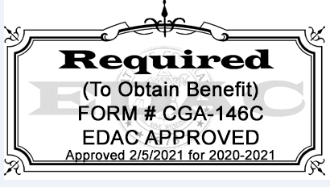 Submission ProcessThe End-of-Year Reporting Survey for the 21st Century Community Learning Centers (21st CCLC) grant program will take place online in Qualtrics. A link and login information for the survey will be sent to program directors when the system is open. The purpose of this document is to help you fill out the report survey online. The results of the survey will help inform management of the 21st CCLC grant program and highlight program successes.Special notes:The reporting period is July 1, 2020 through June 30, 2021. Please only report on activities provided during this time period. The survey is due July 15, 2021.Each Qualtrics survey is customized and pre-populates contact information and performance measures specific to each subgrantee. Please verify that the information pre-populated for your grant is correct and specific to your program/centers. Please contact Juliana Rosa (Rosa_J@cde.state.co.us) with any concerns. Additional questions on the End-of-Year Reporting Survey can be directed to your 21st CCLC Lead Consultant at CDE: Cody Buchanan (Buchanan_C@cde.state.co.us) or Anna Young (Young_A@cde.state.co.us).Information reported to CDE in relation to grant activities is not confidential and is subject to public request.  Grantees should ensure reported information does not contain Personally Identifiable Information (PII) or confidential information.21st CCLC Subgrantee Information Please note if there are any changes to the below information:Students and Family Members Served Q1. Student Participation:As of June 30, are you on track for meeting your student participation numbers (unduplicated) as projected in your approved grant application?  Exceeded participation number projections  Met participation number projections Making progress (at least 50%) Not making progress (less than 50%)Follow-Up: Please provide an explanation and evidence for why this response was selected. Include projected numbers and actual participation numbers and percentages in the narrative.  Q2. Family Member Participation:As of June 30, are you on track for meeting your family member participation numbers (unduplicated) as projected in your approved grant application?  Exceeded participation number projections  Met participation number projections Making progress (at least 50%) Not making progress (less than 50%)Follow-Up: Please provide an explanation and evidence for why this response was selected.  Include projected numbers and actual participation numbers and percentages in the narrative.  Q3. Family-School Partnerships: Using the rating scale below, please select the answer that best describes the level of activity in each area at the centers served by this grant from July 1, 2020 through June 30, 2021.*For more information about these components of family-School partnerships, please visit: https://www.cde.state.co.us/fedprograms/ti/parentsFollow-Up: Please provide an explanation for why the above responses were selected.21st CCLC Success StoriesQ4. Please share success stories from your grant program. Do not use the student’s or family’s real name or identifiable information. The success should be related to the services provided through your 21st CCLC grant from July 1, 2020 through June 30, 2021. These success stories will be shared externally on the 21st CCLC webpages and in other program materials. Please include the following stories from your school year or summer school programs:Provide one paragraph about a student who experienced academic success.Provide one paragraph about a school student who experienced success through enrichment programming.Provide one paragraph about a parent/family who experienced success through meaningful family education and engagement activities.Provide one paragraph about a meaningful collaboration or partnership related to your 21st CCLC program. Describe the collaboration/partnership and how this collaboration/partnership increased or leveraged resources leading to successful outcomes for 21st CCLC students and their families.Program ImplementationQ5. Program implementation challenges and subsequent impact this year as well as over last 6 years:Describe any school-level or center-level challenges, and the impact of these challenges on implementation. Describe any subgrantee-level (district/CBO/etc.) challenges and the impact of these challenges on implementation.Describe any other challenges and the impact of these challenges on implementation.Of the activities, services, strategies, or programs that were implemented by your grant, list the most effective in achieving successful outcomes for students and families served.Q6. Program models What percentage of programming was implemented using the following learning models? (Must equal 100%)Completely remote:Hybrid (in-person and remote):Completely in-person:Other (Please specify):(If remote and/or hybrid) Describe any challenges and successes with implementing remote and/or hybrid programming. Please include best practices and lessons learned. Q7. Program evaluation efforts:Outside of mandated state reporting, describe what evaluation efforts are in place to measure program effectiveness and quality?Describe the results of these evaluation efforts for this year and how the results are continually used to improve the quality of your program.Describe any challenges faced with program evaluation and reporting over the last 6 years. Q8. Teacher surveys: What percentage of regular attendees have a completed teacher survey?  The federal compliance expectation is 100% distribution and return rates for teacher surveys. If the 100% expectation was not met, please explain why. Q9. Program sustainability: To what degree has your sustainability plan (submitted to and approved by CDE in 2016-17) been implemented?  Not implemented Partially implemented Fully implementedFollow-Up: Please provide an explanation for why this response was selected.  Describe the actions that have been taken to sustain your program and next steps toward sustainability.Technical AssistanceQ10. Supports: What support from the state 21st CCLC office has been most helpful over the last 6 years?Q11. Professional development: Please list and describe professional development and training topics that have been beneficial in implementing your grant over the last 6 years.State Performance Measures (SMART Goals)Q12. Academic Support Performance Measure (SMART Goal). Below is the description of this Performance Measure (SMART Goal) that was provided in the initial 21st CCLC RFP: Academic supports include literacy, mathematics, science, and social studies activities. SMART goal must be specific and have clear indicators of success based on current research. Identifiable results will indicate a progressive measure of success over the grant cycle. Description should include measurement of the outcome that is relevant, realistic, and demonstrates impact in the area of academic progress as described in the SMART Goal Planning Form.Report progress on Academic Progress performance measure submitted by 21st CCLC subgrantee: (PRE-POPULATED)Check the response that best describes progress at the end of the rating period (June 30). If you went above and beyond your performance measure, then select ‘exceeded your performance measure’. If you have completely (100%) met performance measure, then select ‘met performance measure’, if you have partially met your performance measure then select ‘making progress’. If you have made minimal gains on your performance measure, then select ‘not making progress’. Exceeded performance measure  Met performance measure  Making progress Not making progress Data Not Available. (If data not available) Please provide a detailed explanation of 1) why the data is not available, 2) when the data will be available, and 3) the progress made toward this measure. (If not making progress or making progress is selected) Please provide an explanation for why the program was unable to make progress on or meet this performance measure.(If met or exceeded is selected) Please share best practices that contributed to meeting or exceeding this measure over the last 6 years and recommendations for other programs.  Please describe the indicators used to track progress on this performance measure. Provide a summary of progress on this performance measure and overall data supporting the progress reported above for this performance measure. Specific data sets referenced in your summary do not need to be submitted but should be available upon request.Q13. Enrichment Performance Measure (SMART Goal). Below is the description of this outcome that was provided in the initial 21st CCLC RFP:Enrichment activities include performance-based activities that support learning through enriching opportunities that participants would not otherwise receive. Enrichment activities include positive youth development, Service-Learning, Career exploration, and competency-based learning. Description should include measurement of outcome that is relevant, realistic, and demonstrates impact in the area of Enrichment activities as described in the SMART Goal Planning Form.Report progress on Enrichment performance measure submitted by the 21st CCLC Subgrantee performance measure: (PRE-POPULATED)Check the response that best describes progress at the end of the rating period (June 30). If you went above and beyond your performance measure, then select ‘exceeded your performance measure’. If you have completely (100%) met performance measure, then select ‘met performance measure’, if you have partially met your performance measure then select ‘making progress’. If you have made minimal gains on your performance measure, then select ‘not making progress’. Exceeded performance measure  Met performance measure  Making progress Not making progress Data Not Available(If data not available) Please provide a detailed explanation of 1) why the data is not available, 2) when the data will be available, and 3) the progress made toward this measure. (If not making progress or making progress is selected) Please provide an explanation for why the program was unable to make progress on or meet this performance measure.(If met or exceeded is selected) Please share best practices that contributed to meeting or exceeding this measure over the last 6 years and recommendations for other programs.  Please describe the indicators used to track progress on this performance measure. Provide a summary of progress on this performance measure and overall data supporting the progress reported above for this performance measure. Specific data sets referenced in your summary do not need to be submitted but should be available upon request.Q14. Parent/Family Activities Performance Measure (SMART Goal). Below is the description of this outcome that was provided in the initial 21st CCLC RFP:Parent/family activities provide educational opportunities for parents and families to reengage in their students’ education. Parent/Family activities include ESL, Parenting classes, Culturally Responsive activities, and engaging parents/families in student outcomes. Description should include measurement of outcome that is relevant, realistic, and demonstrates impact in the area of Parent/Family Activities as described in the SMART Goal Planning Form.Report progress on Parent/Family Activities performance measure submitted by the 21st CCLC Subgrantee: (PRE-POPULATED)Check the response that best describes progress at the end of the rating period (June 30). If you went above and beyond your performance measure, then select ‘exceeded your performance measure’. If you have completely (100%) met performance measure, then select ‘met performance measure’, if you have partially met your performance measure then select ‘making progress’. If you have made minimal gains on your performance measure, then select ‘not making progress’. Exceeded performance measure  Met performance measure  Making progress Not making progress Data Not Available(If data not available) Please provide a detailed explanation of 1) why the data is not available, 2) when the data will be available, and 3) the progress made toward this measure. (If not making progress or making progress is selected) Please provide an explanation for why the program was unable to make progress on or meet this performance measure.(If met or exceeded is selected) Please share best practices that contributed to meeting or exceeding this measure over the last 6 years and recommendations for other programs.  Please describe the indicators used to track progress on this performance measure. Provide a summary of progress on this performance measure and overall data supporting the progress reported above for this performance measure. Specific data sets referenced in your summary do not need to be submitted but should be available upon request.Q15. Priority Area SMART Goals: STEM Performance Measure. For each priority area goal, please answer the following questions. Report progress on STEM performance measure submitted by the 21st CCLC Subgrantee: (PRE-POPULATED)Check the response that best describes progress at the end of the rating period (June 30). If you went above and beyond your performance measure, then select ‘exceeded your performance measure’. If you have completely (100%) met performance measure, then select ‘met performance measure’, if you have partially met your performance measure then select ‘making progress’. If you have made minimal gains on your performance measure, then select ‘not making progress’. Exceeded performance measure  Met performance measure  Making progress Not making progress Data Not Available(If data not available) Please provide a detailed explanation of 1) why the data is not available, 2) when the data will be available, and 3) the progress made toward this measure. (If not making progress or making progress is selected) Please provide an explanation for why the program was unable to make progress on or meet this performance measure.(If met or exceeded is selected) Please share best practices that contributed to meeting or exceeding this measure over the last 6 years and recommendations for other programs.  Please describe the indicators used to track progress on this performance measure. Provide a summary of progress on this performance measure and overall data supporting the progress reported above for this performance measure. Specific data sets referenced in your summary do not need to be submitted but should be available upon request.Q16. Priority Area SMART Goals: Health and Wellness Performance Measure For each priority area goal, please answer the following questions. Report progress on Health and Wellness performance measure submitted by the 21st CCLC Subgrantee: (PRE-POPULATED)Check the response that best describes progress at the end of the rating period (June 30). If you went above and beyond your performance measure, then select ‘exceeded your performance measure’. If you have completely (100%) met performance measure, then select ‘met performance measure’, if you have partially met your performance measure then select ‘making progress’. If you have made minimal gains on your performance measure, then select ‘not making progress’. Exceeded performance measure  Met performance measure  Making progress Not making progress Data Not Available (If data not available) Please provide a detailed explanation of 1) why the data is not available, 2) when the data will be available, and 3) the progress made toward this measure. (If not making progress or making progress is selected) Please provide an explanation for why the program was unable to make progress on or meet this performance measure.(If met or exceeded is selected) Please share best practices that contributed to meeting or exceeding this measure over the last 6 years and recommendations for other programs.  Please describe the indicators used to track progress on this performance measure. Provide a summary of progress on this performance measure and overall data supporting the progress reported above for this performance measure. Specific data sets referenced in your summary do not need to be submitted but should be available upon request.Q17. Priority Area SMART Goals: Attendance Performance Measure For each priority area goal, please answer the following questions. Report progress on Attendance performance measure submitted by the 21st CCLC Subgrantee: (PRE-POPULATED)Check the response that best describes progress at the end of the rating period (June 30). If you went above and beyond your performance measure, then select ‘exceeded your performance measure’. If you have completely (100%) met performance measure, then select ‘met performance measure’, if you have partially met your performance measure then select ‘making progress’. If you have made minimal gains on your performance measure, then select ‘not making progress’Exceeded performance measure  Met performance measure  Making progress Not making progress Data Not Available(If data not available) Please provide a detailed explanation of 1) why the data is not available, 2) when the data will be available, and 3) the progress made toward this measure. (If not making progress or making progress is selected) Please provide an explanation for why the program was unable to make progress on or meet this performance measure.(If met or exceeded is selected) Please share best practices that contributed to meeting or exceeding this measure over the last 6 years and recommendations for other programs.  Please describe the indicators used to track progress on this performance measure. Provide a summary of progress on this performance measure and overall data supporting the progress reported above for this performance measure. Specific data sets referenced in your summary do not need to be submitted but should be available upon request.COVID-19 ImpactQ18. Please explain how COVID-19 impacted the implementation of your 21st CCLC program in 2020-21.  When describing the impacts, please include solutions or innovations that you learned in addressing challenges. If impacts varied by center, please also include center-specific responses.Q19. Please explain how COVID-19 impacted the students and families your 21st CCLC program served in 2020-2021.When describing the impacts, please include solutions or innovations that you learned in addressing challenges. If impacts varied by center, please also include center-specific responses.Q20. What do you see has been the impact, innovation, and value of 21st CCLC programs on schools, students, and families?Q21. Additional Comments/Additional Feedback to CDE.21st CCLC Subgrantee SignaturesSubgrantee Name:(PRE-POPULATED)Program Name:(PRE-POPULATED)Name of Center(s):(PRE-POPULATED)(PRE-POPULATED)(PRE-POPULATED)Program Contact:(PRE-POPULATED)(PRE-POPULATED)(PRE-POPULATED)Telephone:(PRE-POPULATED)E-mail:(PRE-POPULATED)Fiscal Contact:(PRE-POPULATED)(PRE-POPULATED)(PRE-POPULATED)Telephone:(PRE-POPULATED)E-mail:(PRE-POPULATED)Level of ActivityWelcoming all families into the school community. Families are active participants in the life of the centers, and feel welcomed, valued, and connected to each other, to school staff, and to what students are learning and doing. Not occurring Rarely occurs Occasionally occurs Frequently occursEffective communication. Families and staff engage in regular, two-way, meaningful communication about students. Not occurring Rarely occurs Occasionally occurs Frequently occursSupporting student success. Families and staff continuously collaborate to support students’ learning and healthy development both at home and at the centers and have regular opportunities to strengthen their knowledge and skills to do so effectively. Not occurring Rarely occurs Occasionally occurs Frequently occursSpeaking up for every child. Families are empowered to be advocates for their own and other children, to ensure that students are treated fairly and have access to learning opportunities that will support their success. Not occurring Rarely occurs Occasionally occurs Frequently occursSharing power. Families and staff are equal partners in decisions that affect children and families and together inform, influence, and create policies, practices, and programs. Not occurring Rarely occurs Occasionally occurs Frequently occursCollaborating with community. Families and school staff collaborate with community members to connect students, families, and staff to expanded learning opportunities, community services, and civic participation. Not occurring Rarely occurs Occasionally occurs Frequently occurs21st CCLC Program Director Signature, Date21st CCLC Primary Fiscal Contact Signature, Date